2021 ENGLISH OPEN HORSE & PONY SHOW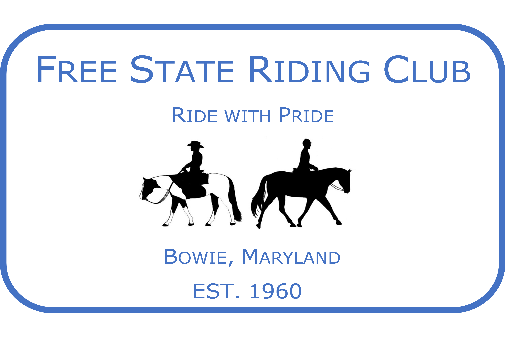 RING 1 (Small RING) STARTING AT 9AMBeginner Showmanship/Grooming (12 & under)Junior/Senior Showmanship/Grooming  Horse & Pony Conformation Tiny Tots Lead Line (6 & under)Tiny Tots Walk (6 & under)Tiny Tots Lead Line Pattern (2 Obstacles)Puddle Jumpers Walk (9 & under)Puddle Jumpers Walk Pattern (9 & under)Puddle Jumpers Walk Ground PolesRING 2 (LARGE RING) STARTS NO EARLIER THAN 10AMMini Stirrups Walk (12 & under)Mini Stirrups Walk/Trot (12 & under)Mini Stirrups Equitation O/Fences Trot (2-4 Cross Rails)OTTB Hunter Over Fences 12” W/T (6 Cross Rails)OTTB Hunter Under Saddle W/TOTTB Hunter O/Fences 12”-18” W/T or C (6 Cross Rails)OTTB Hunter Under Saddle W/T/CBaby Green Hunter O/Fences 12” W/T Baby Green Hunter Under Saddle W/TGreen Hunter O/Fences 12”-18” W/T or C Green Hunter Under Saddle W/T/C Novice Rider Equitation Over Fences 12” W/TNovice Rider Equitation Under Saddle W/T Novice Rider Hunter Over Fences 12” W/T Novice Rider Hunter Over Fences 12” W/T Novice Rider Hunter Under Saddle W/TJunior/Senior Equitation Over Fences 12” W/T Junior/Senior Equitation Under Saddle W/TJunior/Senior Hunter Over Fences 12” W/TJunior/Senior Hunter Over Fences 12” W/TJunior/Senior Hunter Under Saddle W/TJunior/Senior Equitation Over Fences 18” Trot or CanterJunior/Senior Equitation Under Saddle W/T/CJunior/Senior Hunter Over Fences 18” Trot or CanterJunior/Senior Hunter Over Fences 18” Trot or CanterJunior/Senior Hunter Under Saddle W/T/CJunior/Senior Equitation Over Fences 18”-2’ W/T/CJunior/Senior Equitation Under Saddle W/T/CJunior/Senior Hunter Over Fences 18”-2’ W/T/CJunior/Senior Hunter Over Fences 18”-2’ W/T/CJunior/Senior Hunter Under Saddle W/T/CHorse/Pony Open Pleasure Over Fences 2’-2’3” W/T/CHorse/Pony Open Pleasure Over Fences 2’-2’3” W/T/CHorse/Pony Open Pleasure Under Saddle W/T/CHorse/Pony Open Command W/T/CSchooling Hunter Over Fences 2’3”—2’6” W/T/CSchooling Hunter Over Fences 2’3”—2’6” W/T/CSchooling Hunter Under Saddle W/T/CWorking Hunter Over Fences 2’9”—3’ W/T/CWorking Hunter Over Fences 2’9”—3’ W/T/CWorking Hunter Under Saddle W/T/CRING 1 (SMALL RING) OPEN FROM 11AM-1PMBeginner Trail Walk (12 & under)Junior/Senior Trail W/T SATURDAYJUNE 19TH 			Robin WymanJULY 24TH 			Milly WelshAUGUST 14TH 			Nancy HuffineAUGUST 28TH 			Lou BowlingSEPTEMBER 11TH 		Joann RobertsonSEPTEMBER 25TH 		Evan CriereOCTOBER 9TH 			Barbara MaGroganRAIN DATE OCTOBER 23RD CLASSES IN BLUE TEXT ARE FOR HORSES/RIDERS NEW TO SHOWING (1-5 years).   OVER FENCE CLASSES WILL BE MODIFIED COURSES (6 cross rails).  MEMBERSHIP FEE:$40 FOR SINGLE RIDER$50 FOR FAMILYCLASS FEES: $10 MEMBER$15 NON-MEMBER OFFICE FEE: $15 PER ENTRYALL RIDERS MUST PRE-ENTRY NO LATER THAN MONDAY BEFORE EACH SHOW.EACH CLASS WILL HAVE A 15 RIDER LIMIT!ENTRIES CAN BE SUBMITTED VIA EMAIL TO FSRCBOARD@GMAIL.COMChampion & Reserve ribbons will be awarded to divisions with 4 or more exhibitors.  Please consult our updated prize list for any & all rules or division information.  FSRC RESERVES THE RIGHT TO DIVIDE/COMBINE/CANCEL CLASSES AND/OR DIVISIONS AT THE DISCRETION OF THE SHOW MANAGER.  FSRC is not responsible for typographical errors.